FINDING THE NEXT TERMSWrite down the next two terms of the sequence: 5; 12; 23; 38; …STEP 1: Find the first differences between the terms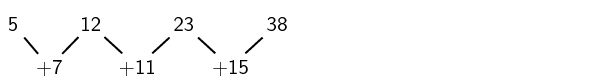 STEP 2: Find the second differences between the terms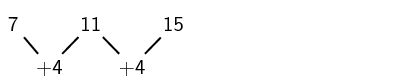 So there is a common second difference of 44. We can therefore conclude that this is a quadratic sequence.Continuing the sequence, the next first differences will be:Add the second difference to    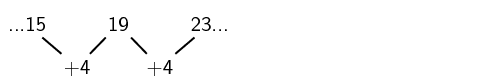                                                                                               the first difference.Hence, the next two terms of the sequence will be:Then extent the sequence 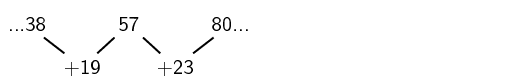                                                                                                    by adding the NEW first                                                                                                      differences consecutivelySo the sequence will be: 5;12 ; 23; 38; 57; 80; … EXERCISE In each of the following patterns, write down the next two terms:4; 10; 20; 34; ..0; 9; 24; 45; ..